В соответствии с Федеральным законом от 6.10.2003  № 131-ФЗ «Об общих принципах организации местного самоуправления в Российской Федерации», Федеральным законом от 28.12.2009  № 381-ФЗ «Об основах государственного регулирования торговой деятельности в Российской Федерации», постановлением администрации города Сосновоборска от 14.12.2021 № 1547 «Об утверждении Порядка размещения нестационарных торговых объектов на территории города Сосновоборска», руководствуясь ст. ст. 26, 38 Устава города Сосновоборска Красноярского края,ПОСТАНОВЛЯЮ1. Создать комиссию по разработке схемы размещения нестационарных торговых объектов на территории города Сосновоборска.	2. Утвердить:2.1. Состав комиссии по разработке схемы размещения нестационарных торговых объектов на территории города Сосновоборска согласно приложению 1.2.2. Положение о комиссии по разработке схемы размещения нестационарных торговых объектов на территории города Сосновоборска согласно приложению 2.Постановление вступает в силу в день, следующий за днем его официального опубликования в городской газете «Рабочий».Глава города Сосновоборска						     А.С. КудрявцевПриложение 1к постановлению администрации города Сосновоборскаот «___» ________ № ____СОСТАВ КОМИССИИ по разработке схемы размещения нестационарных торговых объектов на территории города Сосновоборска.Приложение 2к постановлению администрации города Сосновоборскаот «___» _________ № _____ ПОЛОЖЕНИЕО КОМИССИИ ПО РАЗРАБОТКЕ СХЕМЫ РАЗМЕЩЕНИЯ НЕСТАЦИОНАРНЫХ ТОРГОВЫХ ОБЪЕКТОВ НА ТЕРРИТОРИИ ГОРОДА СОСНОВОБОРСКА1. ОБЩИЕ ПОЛОЖЕНИЯ1.1. Настоящее Положение определяет порядок работы комиссии по разработке и корректировке схемы размещения нестационарных торговых объектов на территории города Сосновоборска (далее – Комиссия).1.2. Комиссия создана в целях:– разработки схемы размещения нестационарных торговых объектов на территории города Сосновоборска (далее – Схема размещения НТО);– подготовки заключений о внесении изменений в Схему размещения НТО, на основании которых администрацией города Сосновоборска принимается муниципальный правовой акт о внесении изменений в Схему размещения НТО;– рассмотрения вопросов, связанных с размещением и функционированием нестационарных торговых объектов (далее - НТО) на территории города Сосновоборска.1.3. В своей деятельности комиссия руководствуется Конституцией Российской Федерации, Федеральным законом от 06.10.2003 № 131-ФЗ «Об общих принципах организации местного самоуправления в Российской Федерации», Федеральным законом от 28.12.2009 № 381-ФЗ «Об основах государственного регулирования торговой деятельности в Российской Федерации», постановлением администрации города Сосновоборска от 14.12.2021 № 1547 «Об утверждении Порядка размещения нестационарных торговых объектов на территории города Сосновоборска» и настоящим Положением.2. ЗАДАЧИ КОМИССИИ2.1. Основными задачами Комиссии являются:- разработка Схемы размещения НТО;- рассмотрение предложений о внесении изменений в Схему размещения НТО;- подготовка заключений о возможности (невозможности) размещения НТО в местах, определенных Схемой размещения НТО;- организация упорядочения размещения НТО и включения их в схемы размещения НТО на территории города Сосновоборска, с учетом необходимости обеспечения устойчивого развития территории, достижения нормативов минимальной обеспеченности населения площадью торговых объектов;- достижение нормативов минимальной обеспеченности населения города площадями торговых объектов;- содействие повышению доступности товаров для населения, формированию конкурентной среды на потребительском рынке.3. ПОЛНОМОЧИЯ КОМИССИИДля реализации возложенной задачи Комиссия осуществляет следующие функции:- рассматривает предложения о внесении изменений в схему размещения НТО;- вырабатывает рекомендации по размещению НТО, рассматривает предложения и обращения индивидуальных предпринимателей, юридических лиц, граждан по включению в схему размещения НТО на территории города Сосновоборска, мест допустимого размещения НТО с учетом достижения нормативов минимальной обеспеченности населения площадью торговых объектов;- рассматривает проекты схем на территории города Сосновоборска, выносит свои предложения и рекомендации по их согласованию и утверждению;- определяет общие условия контроля за исполнением договоров на право размещения;- вносит свои предложения по установлению переходных положений при разработке нормативных правовых актов, регулирующих размещение НТО на территории муниципального района и поселений, входящих в его состав;- готовит заключения о возможности и целесообразности включения новых НТО в утвержденные схемы;- рассматривает достижение нормативов минимальной обеспеченности населения муниципального района площадями торговых объектов, вносит свои предложения и рекомендации по мерам, направленным на достижение установленных нормативов;- принимает решение о необходимости проведения инвентаризации НТО на территории муниципального района, утверждает состав рабочей группы по проведению инвентаризации НТО, выносит предложений и рекомендации по итогам инвентаризации НТО;- осуществляет контроль за работой по демонтажу самовольно установленных НТО на территории муниципального района;- взаимодействует с заинтересованными организациями по вопросам, входящим в компетенцию Комиссии.4. РЕГЛАМЕНТ И ОРГАНИЗАЦИЯ РАБОТЫ КОМИССИИ4.1. Комиссия формируется из представителей подразделений администрации города Сосновоборска.4.2. На заседания Комиссия вправе привлекать консультантов, специалистов и экспертов, не имеющих право голоса.4.3. Комиссия состоит из председателя, заместителя председателя, секретаря и членов Комиссии.4.4. Председатель Комиссии:– руководит деятельностью Комиссии;– утверждает повестку дня Комиссии;– утверждает регламент заседания Комиссии;– определяет место и время проведения заседаний Комиссии;– проводит заседания Комиссии;– подписывает от имени Комиссии все документы, связанные с выполнением возложенных на Комиссию задач и функций;– представляет Комиссию по вопросам, относящимся к ее компетенции;– несет персональную ответственность за выполнение возложенных на Комиссию задач.4.5. Заместитель председателя Комиссии осуществляет полномочия председателя Комиссии в период его временного отсутствия (отпуск, командировка, временная нетрудоспособность и др.).4.6. Секретарь Комиссии:– формирует повестку дня Комиссии;– организует сбор и подготовку материалов к заседаниям Комиссии;– информирует членов Комиссии о месте, времени проведения и повестке дня заседании;– оформляет протоколы заседаний Комиссии;– готовит проекты писем (обращений) и выписки из протокола заседания Комиссии в соответствии с принятыми решениями.В период временного отсутствия секретаря Комиссии (отпуск, командировка, временная нетрудоспособность и др.) его работу по решению председателя Комиссии исполняет любой другой член Комиссии.4.7. Заседание Комиссии является правомочным, если на нем присутствует более половины членов Комиссии.4.8. Заседания Комиссии проводятся по мере необходимости.4.9. Решения Комиссии оформляются протоколом, который подписывают председатель и секретарь Комиссии.4.10. Решение Комиссии может быть обжаловано в порядке и сроки, установленные действующим законодательством.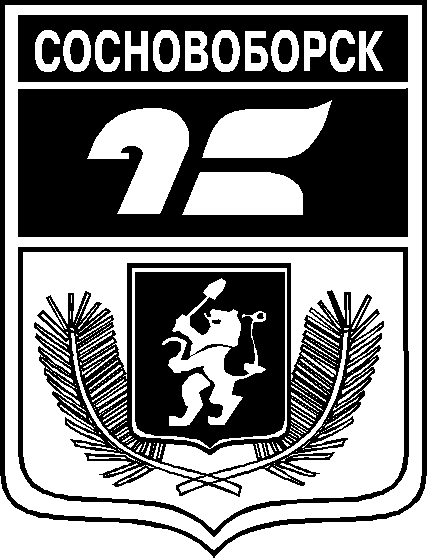 АДМИНИСТРАЦИЯ ГОРОДА СОСНОВОБОРСКАПОСТАНОВЛЕНИЕ_________________                                                                                              № ________Об утверждении положения о комиссии по разработке схемы размещения нестационарных торговых объектов на территории города СосновоборскаМалышева Елена АлексеевнаРуководитель управления планирования и экономического развития администрации города Сосновоборска, председатель комиссии;Мансурова Гюзель АнверовнаСметанина Елена ЮрьевнаНачальник отдела развития предпринимательства и труда управления планирования и экономического развития администрации города Сосновоборска, заместитель председателя комиссии;Ведущий специалист отдела развития предпринимательства и труда управления планирования и экономического развития администрации города Сосновоборска, секретарь комиссии;Шаталова Ольга АнатольевнаЖеравкова Наталья ГеннадьевнаРуководитель управления градостроительства, имущественных и земельных отношений администрации города Сосновоборска, член комиссии;Начальник отдела архитектуры и градостроительства управления градостроительства, имущественных и земельных отношений администрации города Сосновоборска, член комиссии;Свентицкая Наталья ЕвгеньевнаНачальник отдела имущественных и земельных отношений управления градостроительства, имущественных и земельных отношений администрации города Сосновоборска, член комиссии.